STAR Notes–Teacher’s GuideTermDefinitionImageRight AngleWhen an angle measures 90 degreesLooks like an “L” or the corner of a squareLooks like the corner of a pizza box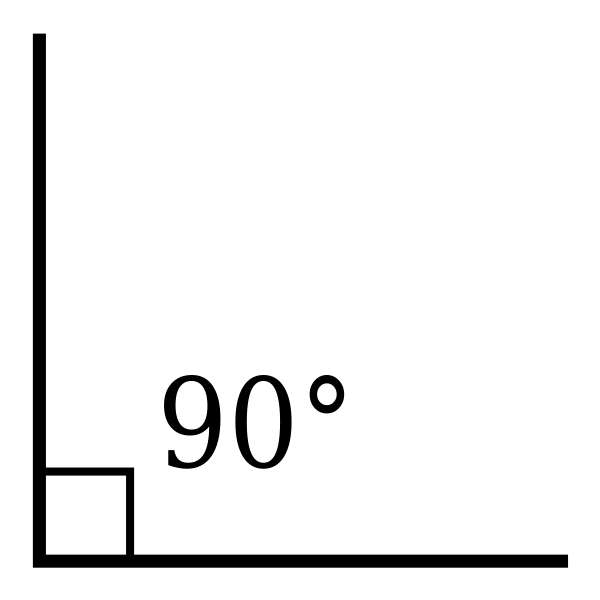 Acute AngleMeasures between 0 and 90 degreesLooks like a “V” or the top of a “Y”Looks like slices of pizza or pie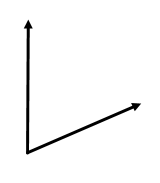 Obtuse AngleMeasures between 90 and 180 degreesLooks like the hands on a clock when it is a quarter to 2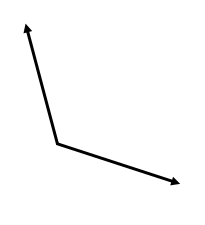 Straight AngleAn angle that is exactly 180 degrees, as in a straight line.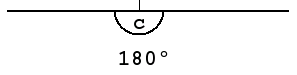 ProtractorMeasures the number of degrees in an anglePlace the vertex at the hole in the center, line up one ray at the zero, and count up to where the other ray is located.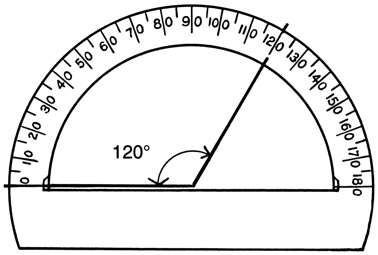 